Huiskamer-RothemDe huiskamer is iedere Maandag van 13 uur tot 17 uur open.Op het moment wordt er gekaart ,senioren kleuren en de dames nemen hun brei-haak en borduurwerk mee.Buurtnetwerk heeft woensdag een vergadering over het programma. Wat we allemaal gaan doen !Vrijwilligers zijn van harte welkom om een hand te helpen met onze activiteiten.Loop eens binnen op een maandag middag, voor alle informatie.Alvast bedankt.De Huiskamer-Rothem.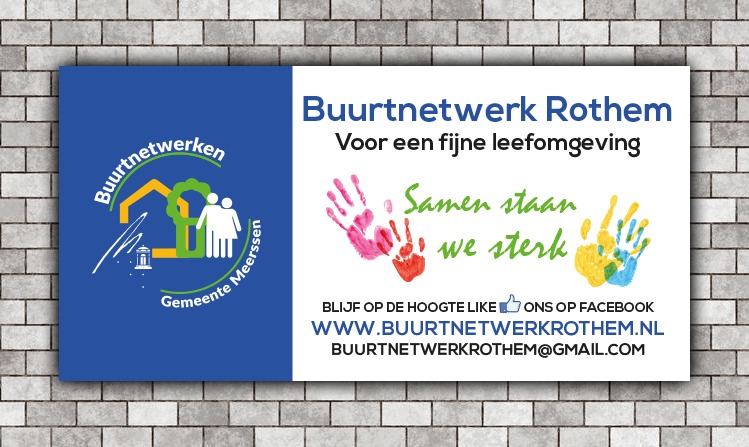 